Publicado en Madrid el 03/07/2024 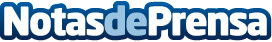 smöoy celebra la Eurocopa con una edición especial llena de sabor y novedadesLa tarrina especial Eurocopa es una edición limitada que solo se podrán degustar en los puntos de venta smöoy coincidiendo con este evento deportivo, y que mantiene la filosofía de marca con productos bajos en grasas, ricos en fibra y sin glutenDatos de contacto:Pura De ROJASAllegra Comunicación619983310Nota de prensa publicada en: https://www.notasdeprensa.es/smooy-celebra-la-eurocopa-con-una-edicion Categorias: Nacional Franquicias Marketing Murcia Emprendedores Restauración Consumo http://www.notasdeprensa.es